Iniciativa de decreto mediante el cual se declara “2022, Año de Benito Juárez, Defensor de la Soberanía de Coahuila de Zaragoza”.Presentada por el Ing. Miguel Ángel Riquelme Solís, Gobernador Constitucional del Estado de Coahuila de Zaragoza.Informe en Correspondencia: 01 de Marzo de 2022.Turnada a la Comisión de Educación, Cultura, Familias, Desarrollo Humano y Actividades Cívicas.Fecha de lectura del Dictamen: 15 de Marzo de 2022.Decreto No. 212Publicación en el Periódico Oficial del Gobierno del Estado: 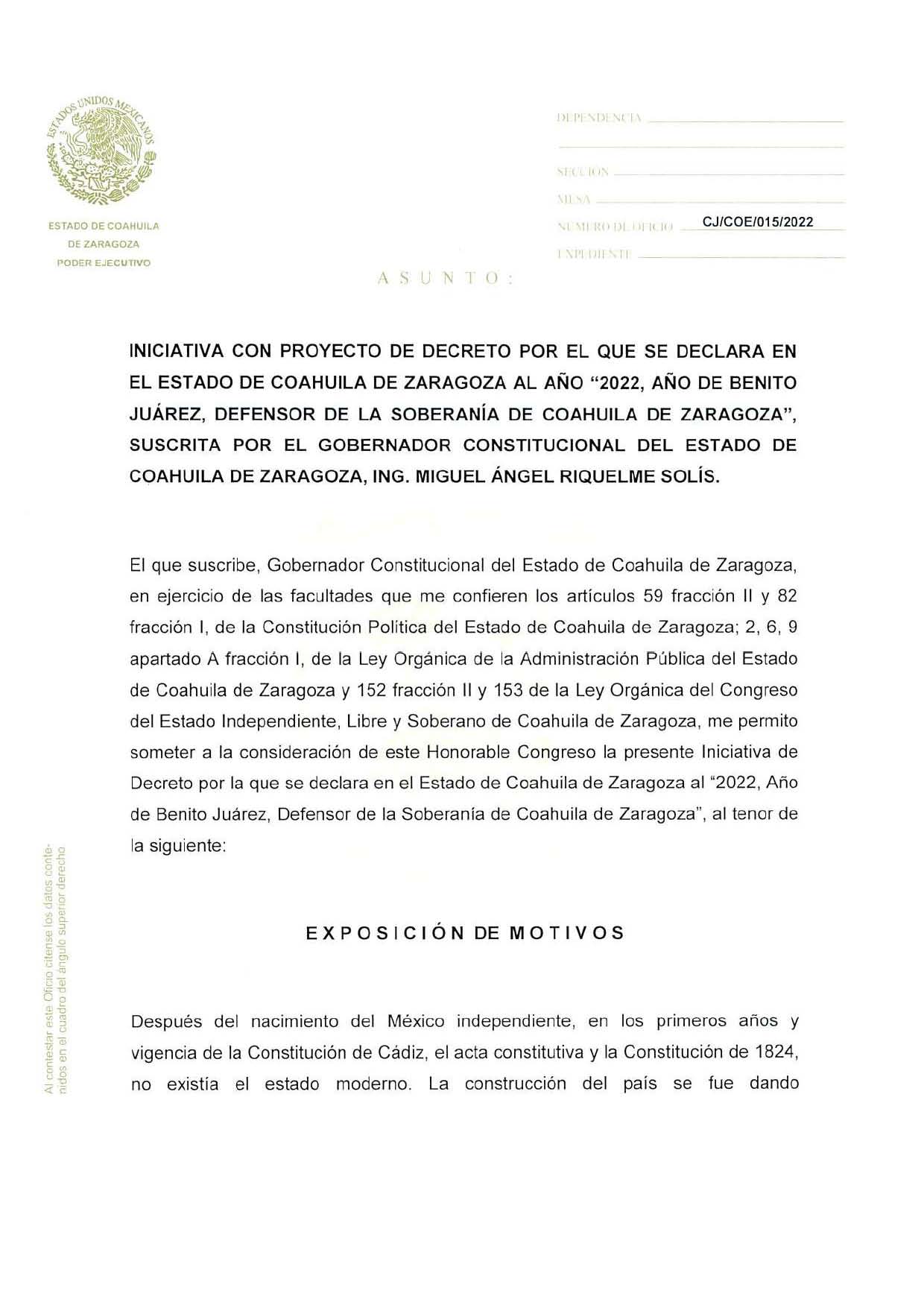 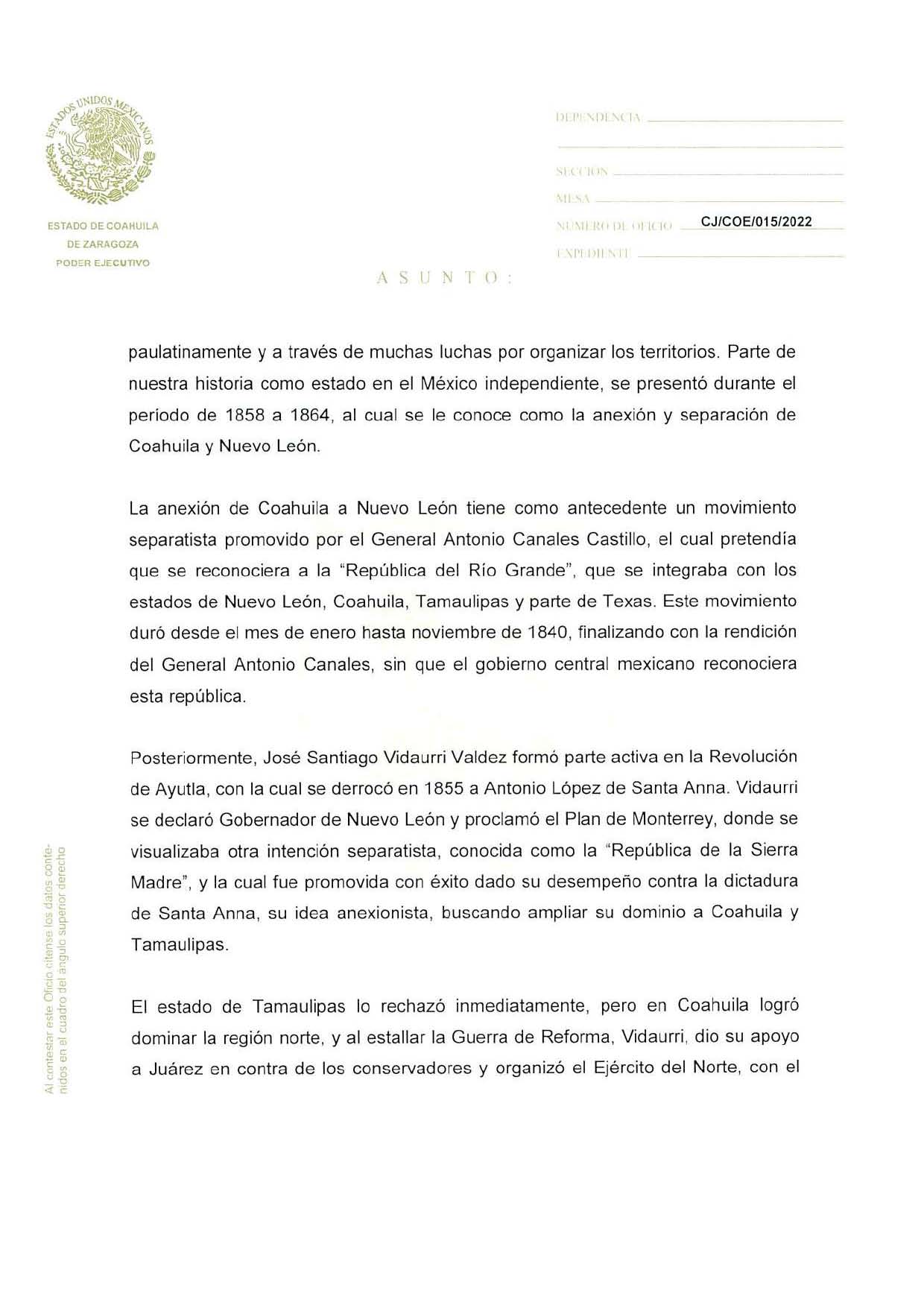 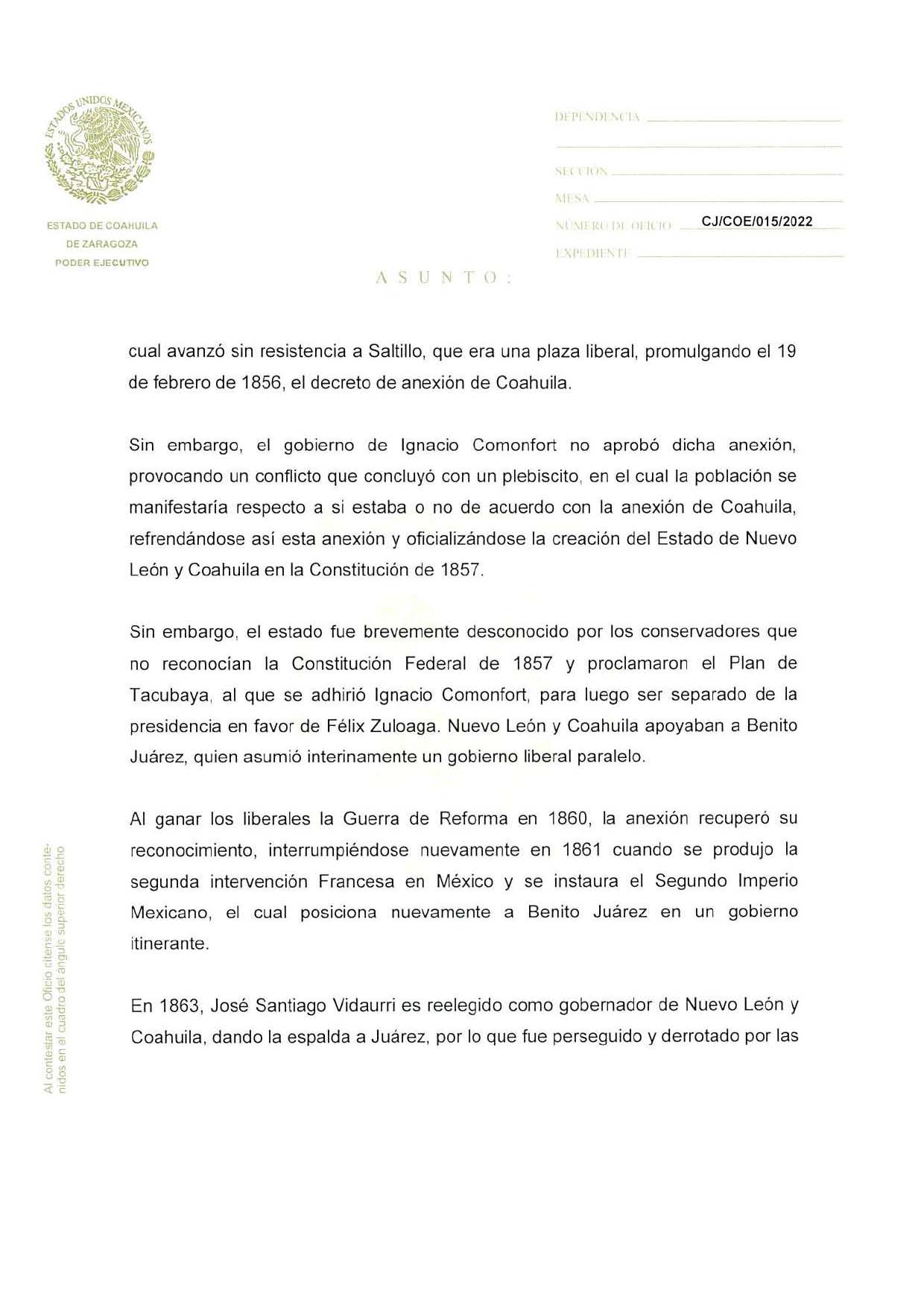 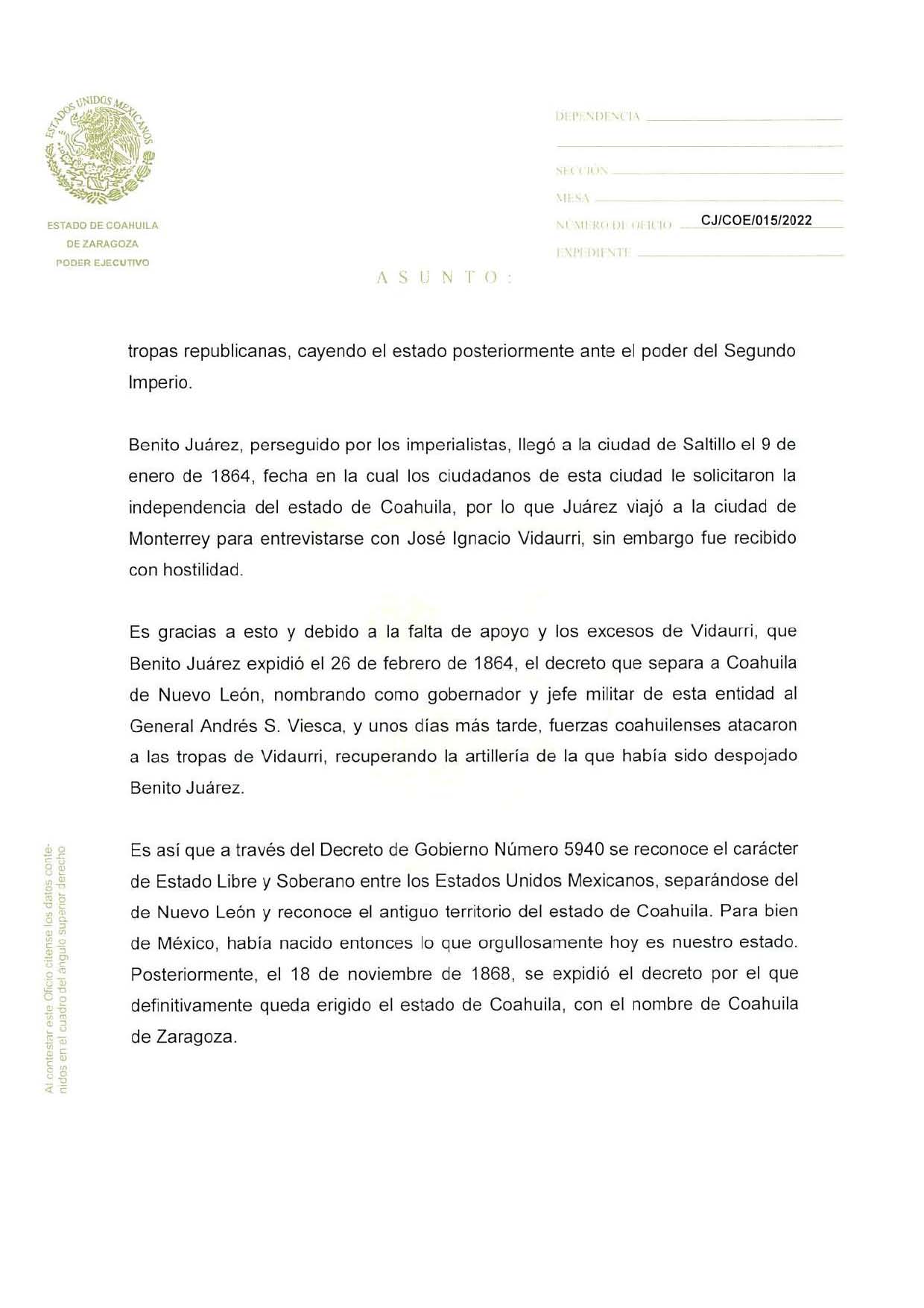 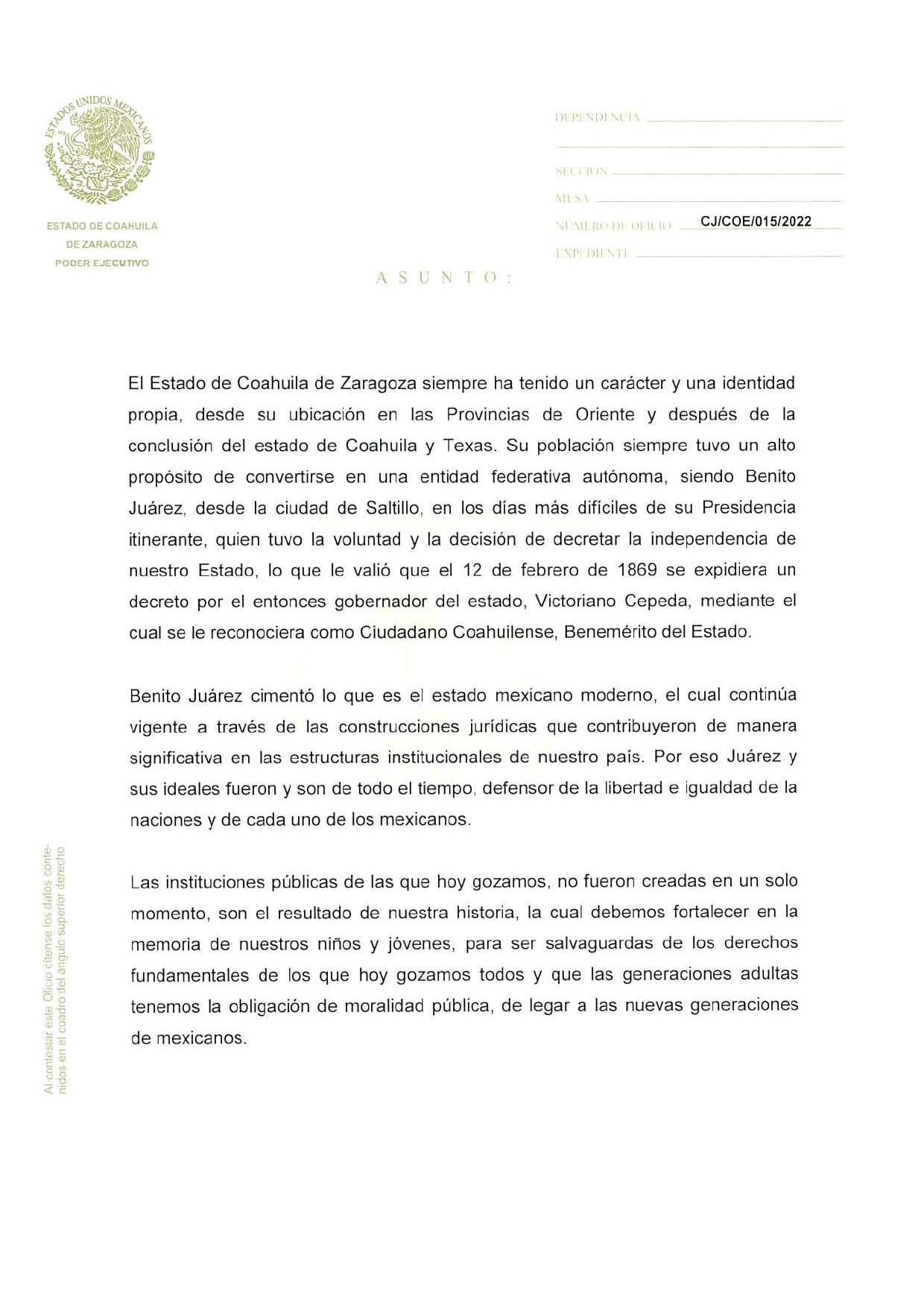 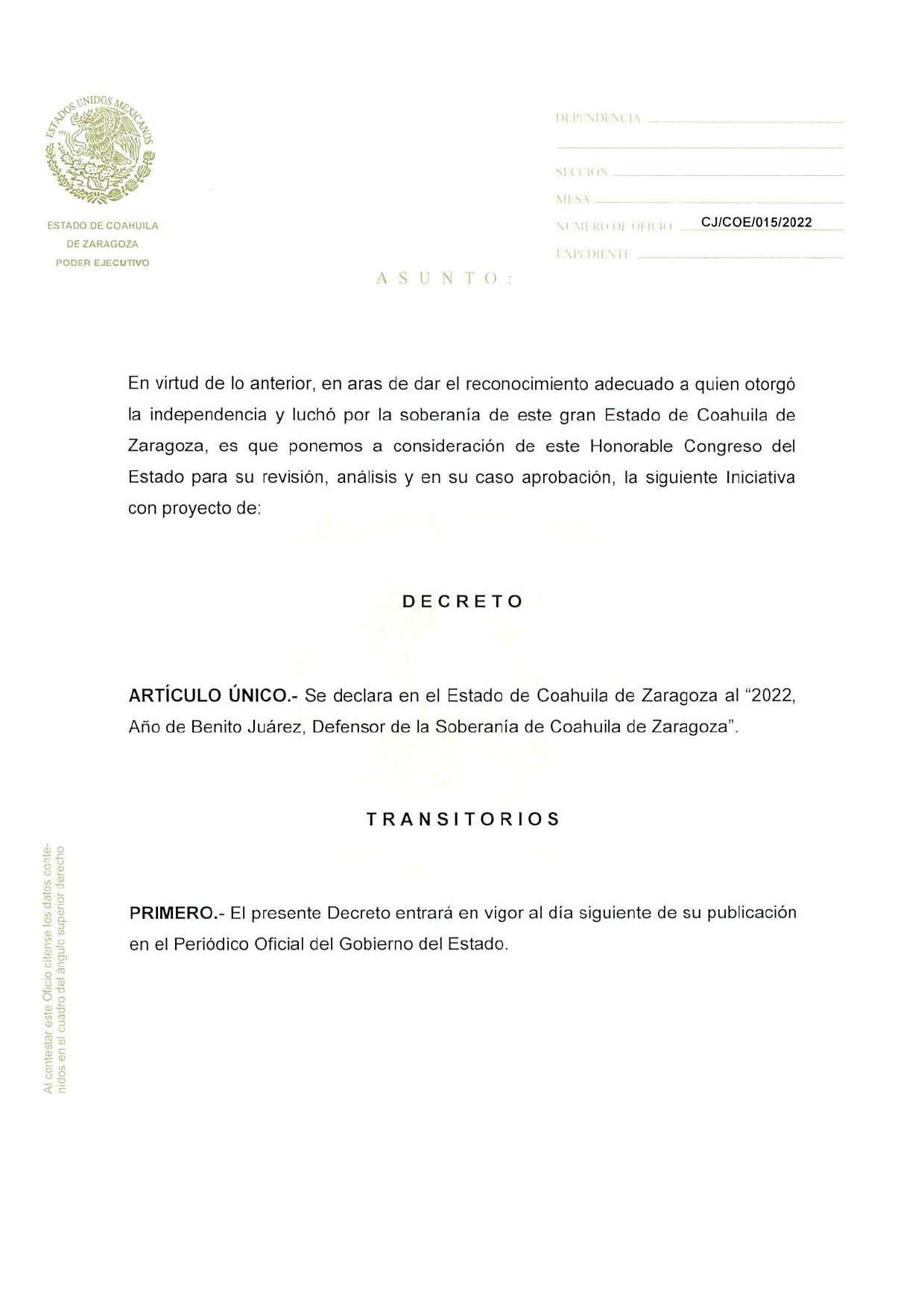 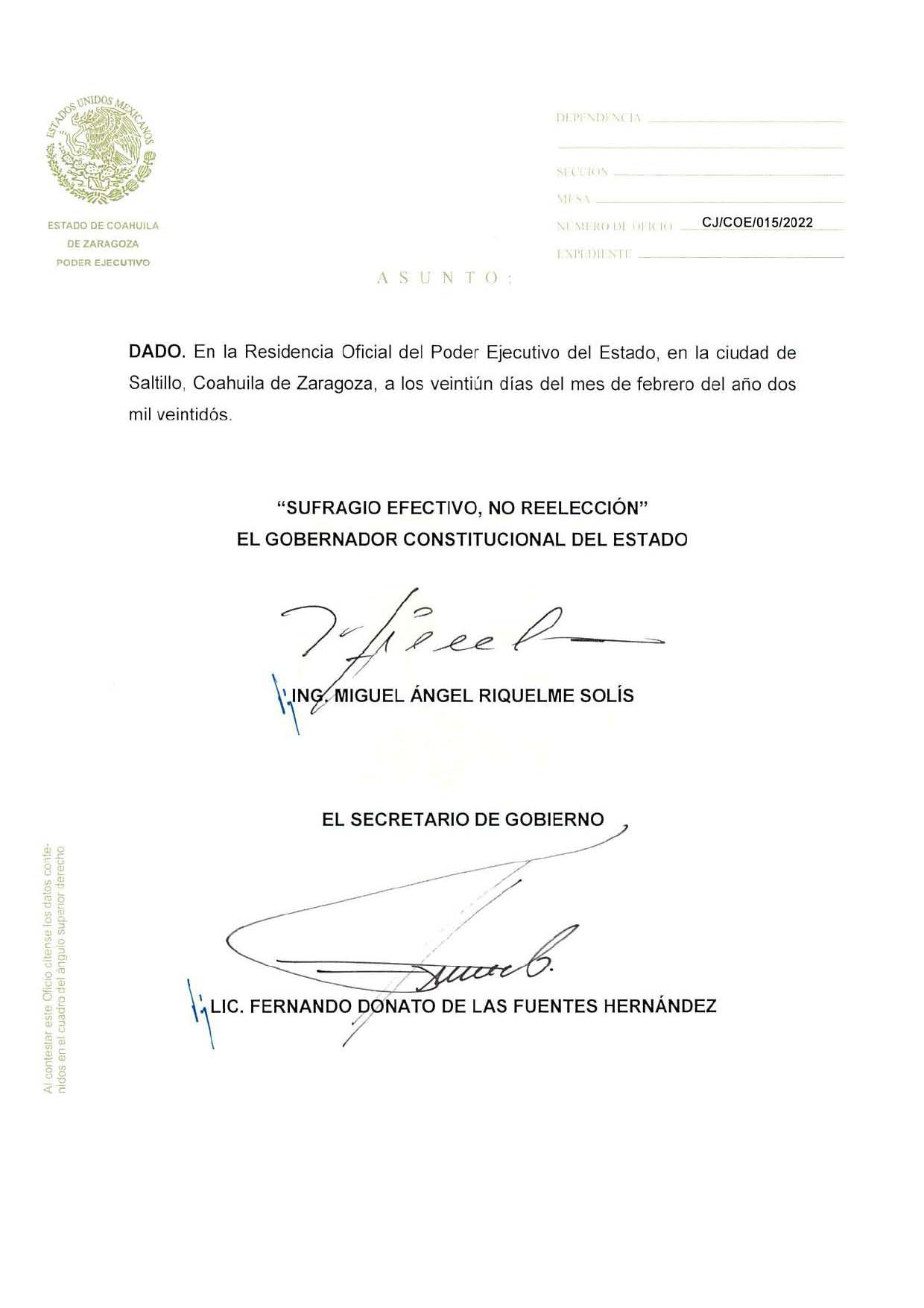 